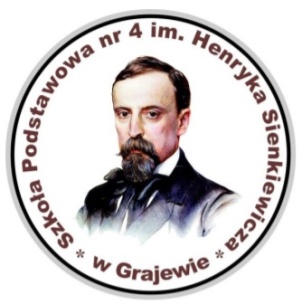 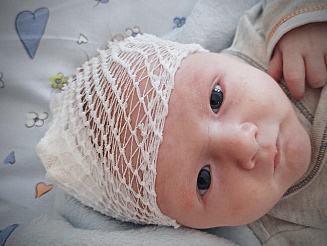 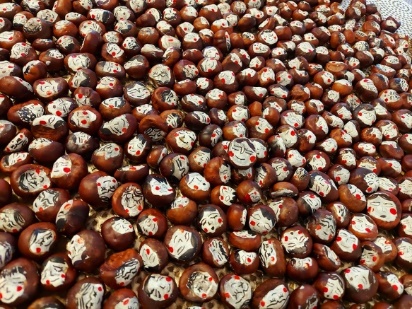 Uczestnik gry wypełnia kartę odręcznie.Nadesłanie zdjęć wypełnionej karty uczestnika i zebranych kasztanów jest równoznaczne z oświadczeniem, że uczestnik i jego rodzice akceptują regulamin, wyrażają zgodę na przetwarzanie danych osobowych dziecka i publikację wizerunku do celów związanych                          z organizacją i promocją gry miejskiej. KARTA UCZESTNIKAMIEJSKIEJ GRY CHARYTATYWNEJph. „ŚPIĄCE KASZTANY” 2022KARTA UCZESTNIKAMIEJSKIEJ GRY CHARYTATYWNEJph. „ŚPIĄCE KASZTANY” 2022Data Liczba zebranych kasztanówImię i nazwisko uczniaKlasaNazwa szkoły Imię i nazwisko rodzica/prawnego opiekuna uczniaTelefon do kontaktu